
Agenda Item:		PDate:			January 24, 2019 Title: 			Report from the Virginia is for Learners Advisory Committee Presenter: 		Leah Walker 
Email:			leah.walker@doe.virginia.gov		Phone: 804-225-3304Purpose of Presentation: Executive Summary: 
The Virginia Department of Education, in partnership with the Education Commission of the States (ECS) and the Hunt Institute, convened an independent committee– the Virginia is for Learners Advisory Committee– to critically evaluate the Commonwealth’s successes in education and to identify areas for further growth. Led by Committee Chair, Dr. Billy Cannaday, the committee identified strategies for the Commonwealth across the following foundational topics:College & Career Pathways,Curriculum & Instruction,Early Childhood Learning,Equity, andTalent Pipeline.The committee is comprised of 28 leaders from across Virginia, representing a diverse set of backgrounds, including representatives from the governor’s office, the legislature, the Virginia Board of Education, as well as district superintendents, principals, and teachers, among other constituencies. On three occasions, the committee met to discuss the critical education topics and develop recommendations to inform the Superintendent of Public Instruction and the Virginia Department of Education’s work. The recommendations will guide the Virginia Department of Education’s agenda and strategic planning, which seeks to provide effective learning environments for all students, increase the number of candidates entering the teaching profession, and ensure successful implementation of the “Profile of a Virginia Graduate.” Action Requested:  Superintendent’s Recommendation: The Superintendent of Public Instruction recommends the Board of Education accept the report from the Virginia is for Learners Advisory Committee. 
Previous Review or Action:  Background Information and Statutory Authority: 
Virginia is for Learners Advisory Committee RosterTimetable for Further Review/Action:

Impact on Fiscal and Human Resources: Virginia Board of Education Agenda Item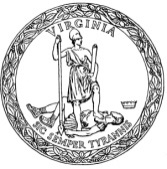 Committee MemberTitleOrganizationMr. Jeremy AndersonPresidentEducation Commission of the StatesDr. June AtkinsonFormer Superintendent of Public InstructionThe State of North Carolina Dr. Shelia BaileyExecutive DirectorVirginia Council of Administrators of Special Education (VCASE)The Honorable Jeffrey BourneDelegateCommonwealth of Virginia Mr. Stephen BowenDeputy Executive Director, State LeadershipCouncil of Chief State School Officers (CCSSO)The Honorable David BulovaDelegateCommonwealth of Virginia Dr. Billy CannadayChair
Immediate Past PresidentVirginia is for Learners Advisory Committee
Virginia Board of EducationMs. Jenna ConwayChief School Readiness OfficerCommonwealth of Virginia Ms. Michelle Cottrell-Williams2018 Virginia Teacher of the YearWakefield High School, Arlington, VAMs. Leah Dozier WalkerDirectory, Office of School Equity and Community EngagementVirginia Department of EducationMr. Daniel GeckerPresidentVirginia Board of EducationMs. Sarah GrossPresidentVirginia Congress of Parents and Teachers (Virginia PTA)Mr.  Allen HicksPrincipalHampton Oaks Elementary School, Stafford, VAMs. Gena KellerAssistant Superintendent for LearningVirginia Department of EducationMs. Stephanie KraussDirector of Special ProgramsJobs for the Future (JFF)The Honorable Steven LandesDelegateCommonwealth of Virginia Dr. James LaneSuperintendent of Public Instruction Virginia Department of EducationThe Honorable Mamie LockeSenatorCommonwealth of VirginiaDr. Pamela MoranExecutive Director
2016 Virginia Superintendent of the YearVirginia Consortium for Learning (VaSCL)
Albemarle County Public Schools, Albemarle County, VAMs. Cynthia PrietoPrincipalHarrisonburg High School, Harrisonburg, VAThe Honorable Atif QarniSecretary of EducationCommonwealth of VirginiaDr. Alan SeibertSuperintendentSalem City Schools, Salem, VADr. Javaid SiddiqiPresident and CEOThe Hunt InstituteDr. Jeffery SmithSuperintendent
PresidentHampton City Schools, Hampton, VA
Virginia Association of School Superintendents (VASS)Ms. Sonia SmithPresidentChesterfield Education Association, Virginia Education Association (VEA)Dr. Steven StaplesFormer Superintendent of Public InstructionCommonwealth of VirginiaDr. Jamelle WilsonMember
DeanVirginia Board of Education
University of Richmond (UR) School of Professional and Continuing Studies Mr. Michel ZajurPresident and CEOThe Virginia Hispanic Chamber of Commerce